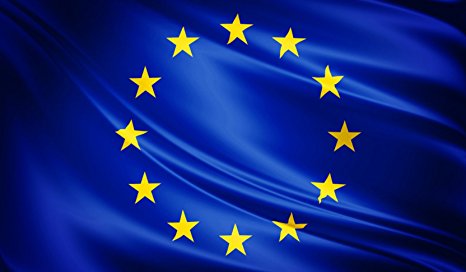 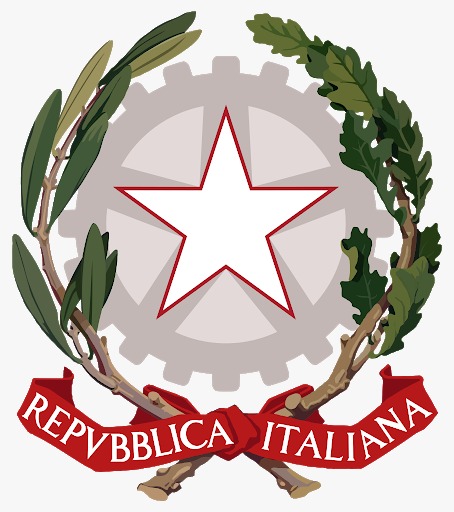 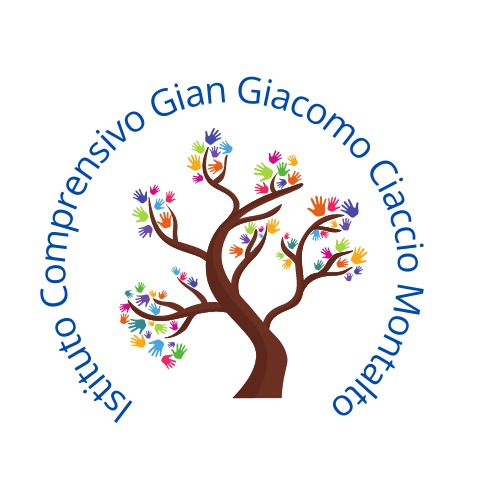 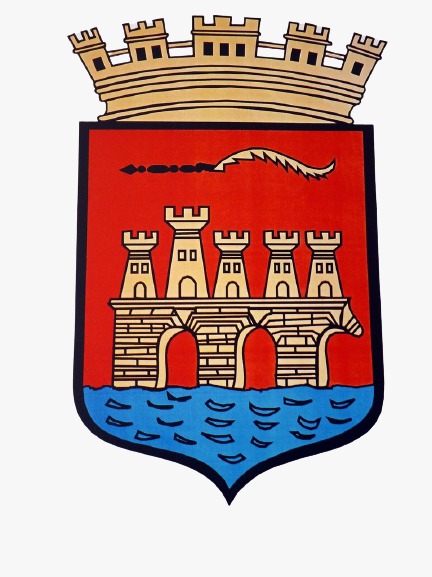 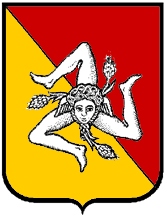 ISTITUTO COMPRENSIVO“Gian Giacomo Ciaccio Montalto”Via Tunisi, 37 - 91100 TRAPANI – Tel -Telefax 0923 20106 CF: 80004160810 - C.M.: TPIC836004 e-mail tpic836004@istruzione.it – e-mail tpic836004@pec.istruzione.itwww.icciacciomontalto.edu.it 		a.s. 2023/2024Circ. n.60/2023									                   	Trapani 10.11.2023			Al personale docente in servizio nell’Istituto Al personale ATA in servizio nell’istitutoLORO SEDIOggetto: Sciopero Nazionale per l’intera giornata del 17/11/2023 proclamato da:USB PUBBLICO IMPIEGO, con adesione del Sindacato S.I.D.L., della Cub Sur per la provincia di Torino e dei Cobas Scuola Bologna*(rappresentatività USB PI)  per le seguenti motivazioni: rinnovo dei CC.NN.LL. scaduti il 31 dicembre 2021, stanziamento delle risorse necessarie a garantire l'aumento di 300 euro netti per tutti i dipendenti pubblici, necessari a garantire il recupero del potere di acquisto dei salari drammaticamente crollato a causa del rialzo dell'inflazione; stabilizzazione di tutti i precari; interventi normativi a tutela dei lavoratori fragili; per il cessate il fuoco, contro aumento spese militari, contro la finanziaria e i tagli alla sanità, alle pensioni e alla spesa sociale; contro le privatizzazioni, contro le grandi opere inutili e dannose, contro il blocco delle assunzioni e l'aumento dei carichi di lavoroConfederazione UIL , con adesione di Uiltucs, Uiltrasporti e Federazione Uil Scuola Rua *(rappresentatività Uil scuola rua) per le seguenti motivazioni: per cambiare la proposta di Legge di Bilancio e le politiche economiche e sociali finora messe in campo dal Governo ed a sostegno delle piattaforme sindacali unitarie presentate; per chiedere di assumere provvedimenti, a partire da quelli in materia di lavoro (salari, contratti, precarietà) e di politiche industriali, sicurezza sul lavoro, fisco, previdenza e rivalutazione delle pensioni, istruzione e sanità, necessari a ridurre le diseguaglianze e a rilanciare la crescita. Riapertura del CCNL 2019/2021 relativamente alla parte normativaFLC CGIL, per le seguenti motivazioni: stanziamento nella Legge di Bilancio di risorse adeguate per il rinnovo del Ccnl Istruzione e ricerca 2022/2024 per tutto il personale,  a fronte di un’inflazione cumulata pari al 18% in tre anni  e risorse finalizzate a sanare il problema del precariato in tutti i settori del comparto Istruzione e ricerca;  il blocco di tutte le iniziative legislative finalizzate ad una privatizzazione di pezzi del sistema pubblico di Istruzione e ricerca; lo stralcio dell’istruzione e della ricerca dalle 23 materie regionalizzabili previste dal DDL Calderoli; incremento dell’organico del personale docente e Ata; investimenti nell’edilizia che permettano non solo la messa in sicurezza ma la costruzione di edifici  degni di una scuola del terzo millennio; revisione del DPR 81/2009 sui parametri per la formazione delle classi e di conseguenza per la definizione degli organici; piano pluriennale di stabilizzazione di 100 mila docenti di sostegno assegnati in deroga; procedura di reclutamento docenti specializzati su sostegno e abilitati su classe di concorso/ordine di scuola attingendo alle GPS I fascia per assunzioni a TD finalizzate al ruolo e regolarità dei concorsi; stabilizzazione del personale precario docente e del personale ATA; azzeramento liste di attesa scuola dell’infanzia e obbligatorietà della scuola dell’infanzia; incremento del tempo scuola tramite l’ampliamento del tempo pieno nella scuola primaria e il tempo prolungato nella scuola secondaria di primo grado; cancellazione del piano di dimensionamento scolastico messo in campo da Ministro Valditara che mira a ridurre 900 autonomie scolastiche; raddoppio del fondo per il miglioramento dell’offerta formativa (FMOF); abolizione vincoli mobilità (docenti e DSGA neo assunti); stabilizzazione delle risorse del Fondo Unico Nazionale (FUN) dirigenti scolastici; storno sul FMOF delle risorse impegnate per le figure di tutor e orientatore (da abrogare) e la riconsegna del ruolo di orientamento all’attività collegiale del consiglio di classe; eliminazione della obbligatorietà dei PCTO e dei requisiti PCTO e Invalsi per la partecipazione agli Esami di statoSISA Sindacato Indipendente Scuola Ambiente, per le seguenti motivazioni: Abolizione del concorso per dirigente scolastico e passaggio ad una figura elettiva sul modello universitario da parte del collegio dei docenti; assunzione su tutti i posti vacanti e disponibili per tutti gli ordini di scuola con immediata creazione ope legis del ruolo unico docente con uguale orario e uguale salario dall'infanzia al secondo grado, assunzione su tutt i posti vacanti e disponibili per tutti gli ordini di scuola del personale ata, concorso riservato DSGA facenti funzione con almeno tre anni di servizio nel medesimo ruolo anche se privi di laurea magistrale, recupero inflazione manifestatasi in questi mesi e aumenti degli stipendi almeno del 20% introduzione dello studio dell'arabo, russo, e cinese nelle scuole secondarie superiori, ope legis pensionamento volontario a partire dall'a.s. 24/25  con decurtazione del 2,5% per ciascun anno mancante rispetto ai 40  per tutti coloro che hanno almeno 30 anni di servizio e contributi senza vincoli anagrafici, revisione del sistema di reclutamento dei docenti, abolizione dei 60 CFU, ritorno alla contrattazione per i percorsi di valorizzazione professionale, contro il blocco della mobilità che deve essere libera come in tutti i Paesi della Comunità, abolizione della scuola di Alta Formazione, impegno per l'ambiente e per il clima, contro ogni tipo di guerra.FeNSIR, per le seguenti motivazioni: contro la mancata gratuità dei percorsi abilitanti, eccessivi oneri per i corsisti, percorsi tortuosi e non finalizzati all'assunzione diretta con 36 mesi di servizio, disparità dei percorsi abilitanti tra i docenti a fronte delle professionalità acquisite, mancata attuazione dell'art. 20 comma 4 delle L. 112/2023 (nessun concorso straordinario nè ordinario per docenti Religione, garantire l'effettivo debellamento del precariato per IRC, concorso per tuttle le regioni anche in quelle dove ad oggi non risultano posti in organico, scorrimento graduatorie concorso IRC del 2004, contro gli irrisori riconoscimenti contrattuali del personale ata ed educativo, valorizzazione del personale docente con adeguamento degli stipendi agli standard europei con un aumento di 200 euro mensili, al personale ata un aumento proporzionato e standardizzato alle ore di lavoro.Vista la proclamazione dello sciopero indetto dalle organizzazioni sindacali indicate in oggetto per l’intera giornata del 20/10/2023 Premesso che, ai sensi dell’art. 3, comma 4, dell’Accordo Aran sulle norme di garanzia dei servizi pubblici essenziali e sulle procedure di raffreddamento e conciliazione in caso di sciopero firmato il 2 dicembre 2020: “In occasione di ogni sciopero, i dirigenti scolastici invitano il personale a comunicare in forma scritta, anche via e-mail, la propria intenzione di aderire allo sciopero o di non aderirvi o di non aver ancora maturato alcuna decisione al riguardo. La dichiarazione di adesione fa fede ai fini della trattenuta sulla busta paga ed  è irrevocabile, fermo restando quanto previsto al comma 6. A tal fine i dirigenti scolastici riportano nella motivazione della comunicazione il testo integrale del presente comma”;SI  INVITANO LE SS.LL. A rendere entro martedì 14 novembre 2023 ore 10:00 la suddetta dichiarazione alla scrivente, anche via mail, utilizzando il presente modello.IL DIRIGENTE SCOLASTICO Dott.ssa Anna Maria Sacco                (Firma autografa sostituita a mezzo stampa                              ai sensi dell’art. 3 c.2. D.Lgs. 39/93)Il/la sottoscritto/a________________________________ docente di ______________________  plesso_____________________		(ordine di scuola)	DICHIARA       La propria intenzione di aderire allo sciopero del 		             Di non aderire allo sciopero del 	       Di non avere ancora maturato alcuna decisione al riguardo								_____________________________________ (firma)